2018年10月　英会話サロン English Café” 月会費：8,000円（月４回）12,000円（朝　or 夜　+ 土曜日　取り放題）16,000円（全て取り放題）or 1回3,000円Sun.Mon.Tue.Wed.ThursFri.Sat.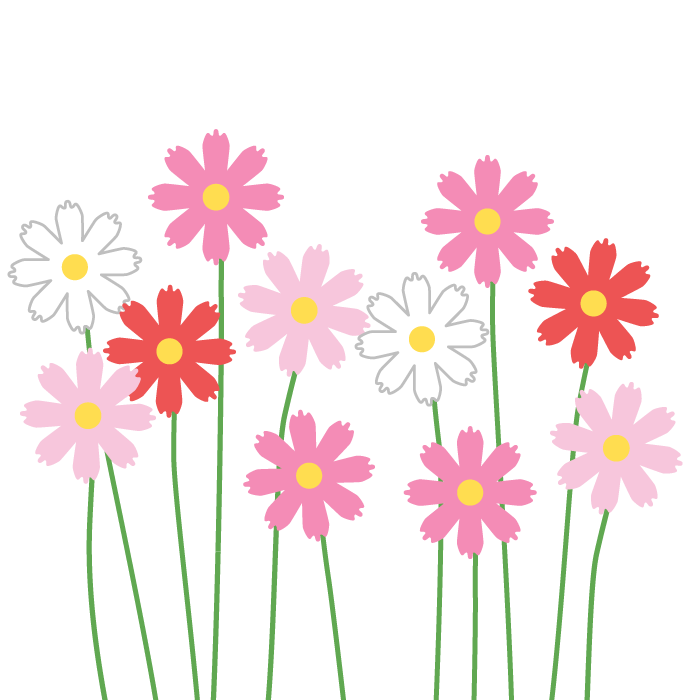 129:30 – 11:00英会話(B/C)  Sam19:30 – 21:00            Kurt お仕事帰りの英会話   310:00 – 11:30  英会話(A)      Sam11:30 – 13:00  英会話(B/C)    Sam49:30 – 11:00 英会話(B/C)  Sam19:30 – 21:00 TOEICめざせ８００点！  Yuri510:00 – 11:30  英会話(A)    Sam11:30 – 13:00  英会話(B/C)  Sam616:00– 17:30  BrianBusiness English Cafe78 Sports Day  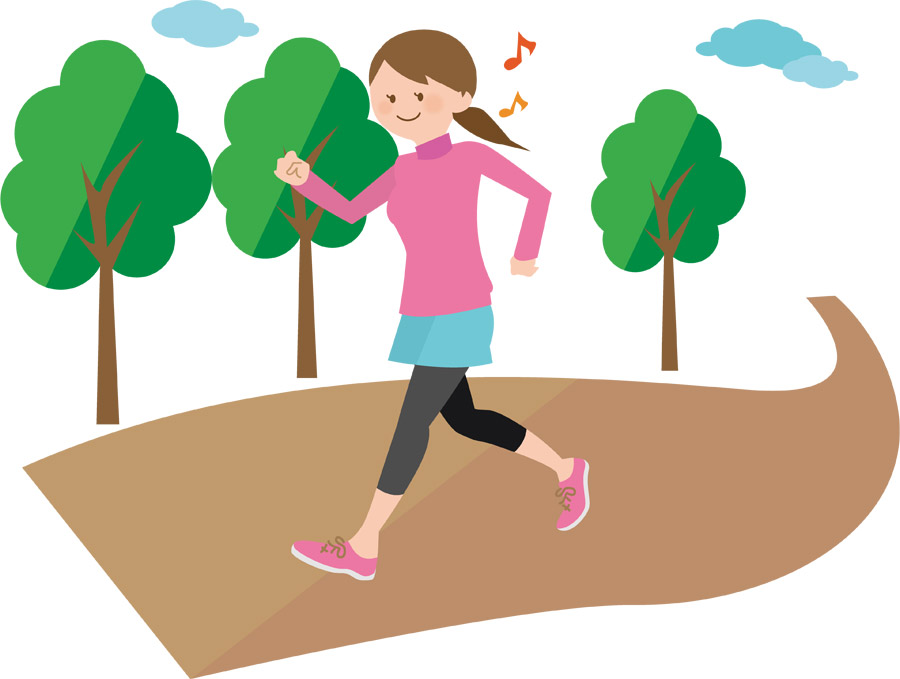 99:30 – 11:00英会話(B/C)  Sam19:30 – 21:00            Kurt お仕事帰りの英会話   1010:00 – 11:30  英会話(A)      Sam11:30 – 13:00  英会話(B/C)    Sam119:30 – 11:00 英会話(B/C)  Sam19:30 – 21:00 TOEICめざせ８００点！  Yuri1210:00 – 11:30  英会話(A)    Sam11:30 – 13:00  英会話(B/C)  Sam1316:00– 17:30  BrianBusiness English Cafe1412:30-14:00英語でGospelを歌おう  14:00-17:00♪Session@JETS15169:30 – 11:00英会話(B/C)  Sam19:30 – 21:00            Kurt お仕事帰りの英会話   1710:00 – 11:30  英会話(A)      Sam11:30 – 13:00  英会話(B/C)    Sam189:30 – 11:00 英会話(B/C)  Sam19:30 – 21:00 TOEICめざせ８００点！ 新田先生1910:00 – 11:30  英会話(A)    Sam11:30 – 13:00  英会話(B/C)  Sam2016:00– 17:30  BrianBusiness English Cafe21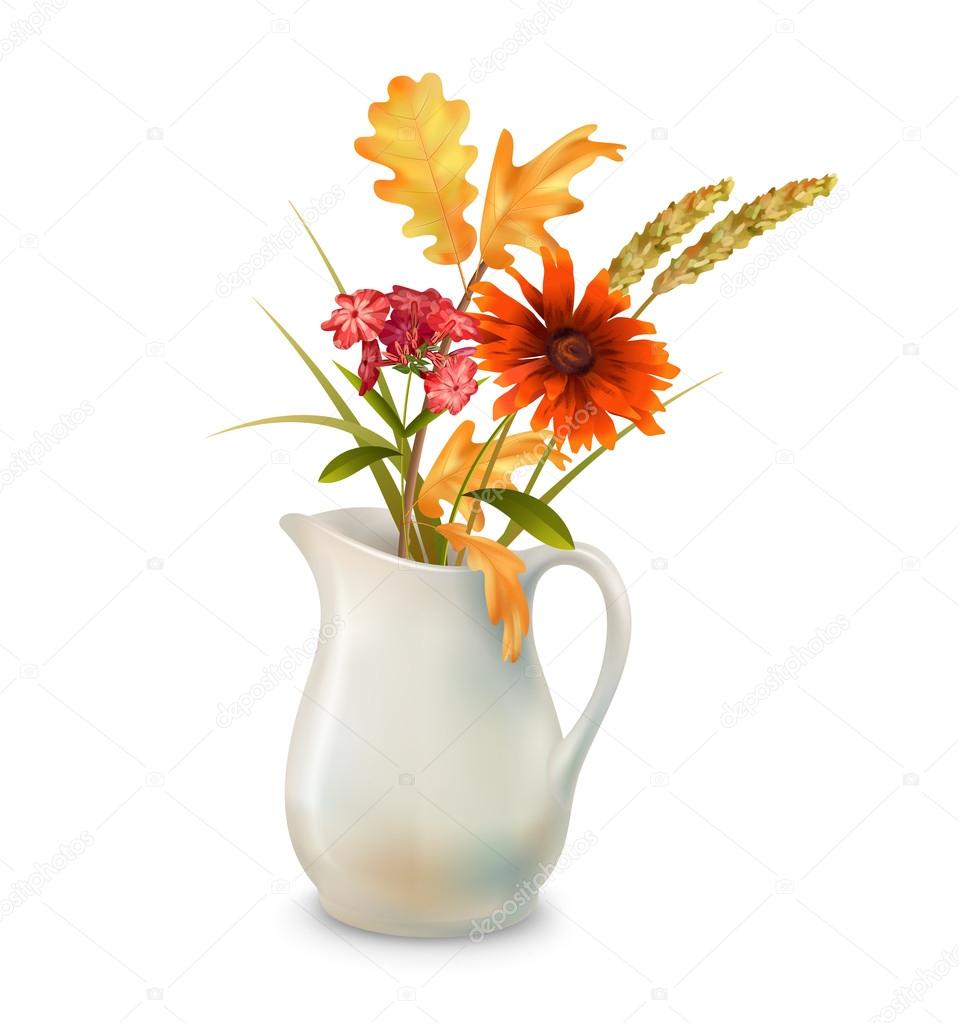 22239:30 – 11:00 英会話(B/C)  Sam    　　 19:30 – 21:00            Kurt お仕事帰りの英会話2410:00 – 11:30  英会話(A)      Sam11:30 – 13:00  英会話(B/C)    Sam259:30 – 11:00 英会話(B/C)  Sam19:30 – 21:00 　　　　　　YuriTOEICめざせ８００点！  2610:00 – 11:30  英会話(A)    Sam11:30 – 13:00  英会話(B/C)  Sam2716:00 – 17:00  IanBusiness English Café282930  No Class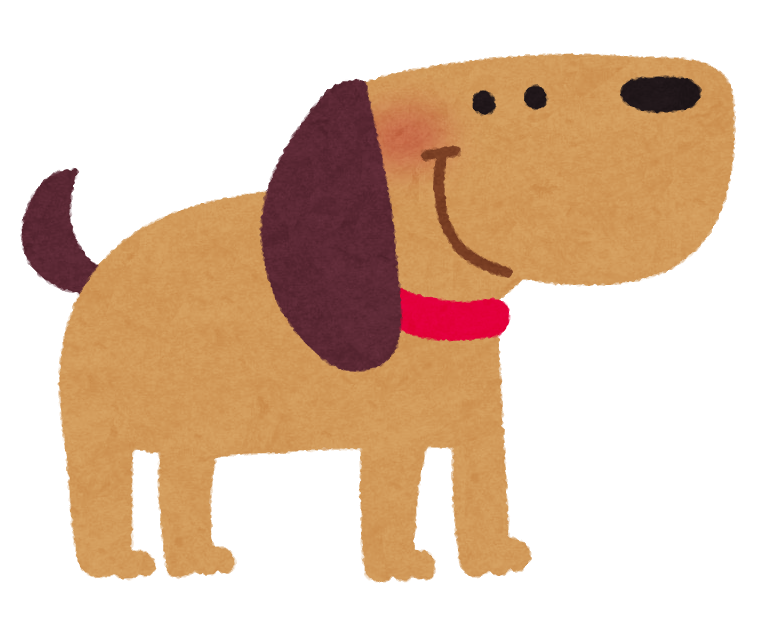 31  No Class       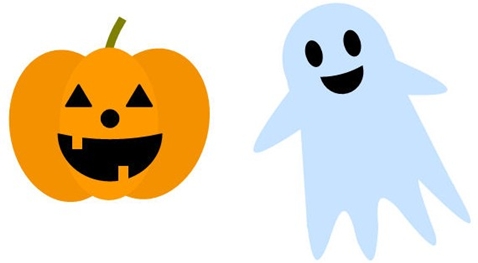 お知らせ：１）　10月14日　12:30-14:00  英語でゴスペルを歌おう（講師：Larry Ransome & Robert Ahad p)                 14:00-17:00  Jazz Session  w/Robert Ahad(p), 二階堂公雄(b), Larry Ransome(d) ２）　“英語でJazzを歌おう！”　　歌のレッスンを希望されます方は伊藤まで。３）　10月27日（土)のBusiness English Salonは、Ian先生が担当いたします。　終わってから、　　　“カプリシカ”に行きます！３）　11月8日（木曜日）　Lunch with Jason-sensei!!    12:00- お知らせ：１）　10月14日　12:30-14:00  英語でゴスペルを歌おう（講師：Larry Ransome & Robert Ahad p)                 14:00-17:00  Jazz Session  w/Robert Ahad(p), 二階堂公雄(b), Larry Ransome(d) ２）　“英語でJazzを歌おう！”　　歌のレッスンを希望されます方は伊藤まで。３）　10月27日（土)のBusiness English Salonは、Ian先生が担当いたします。　終わってから、　　　“カプリシカ”に行きます！３）　11月8日（木曜日）　Lunch with Jason-sensei!!    12:00- お知らせ：１）　10月14日　12:30-14:00  英語でゴスペルを歌おう（講師：Larry Ransome & Robert Ahad p)                 14:00-17:00  Jazz Session  w/Robert Ahad(p), 二階堂公雄(b), Larry Ransome(d) ２）　“英語でJazzを歌おう！”　　歌のレッスンを希望されます方は伊藤まで。３）　10月27日（土)のBusiness English Salonは、Ian先生が担当いたします。　終わってから、　　　“カプリシカ”に行きます！３）　11月8日（木曜日）　Lunch with Jason-sensei!!    12:00- 